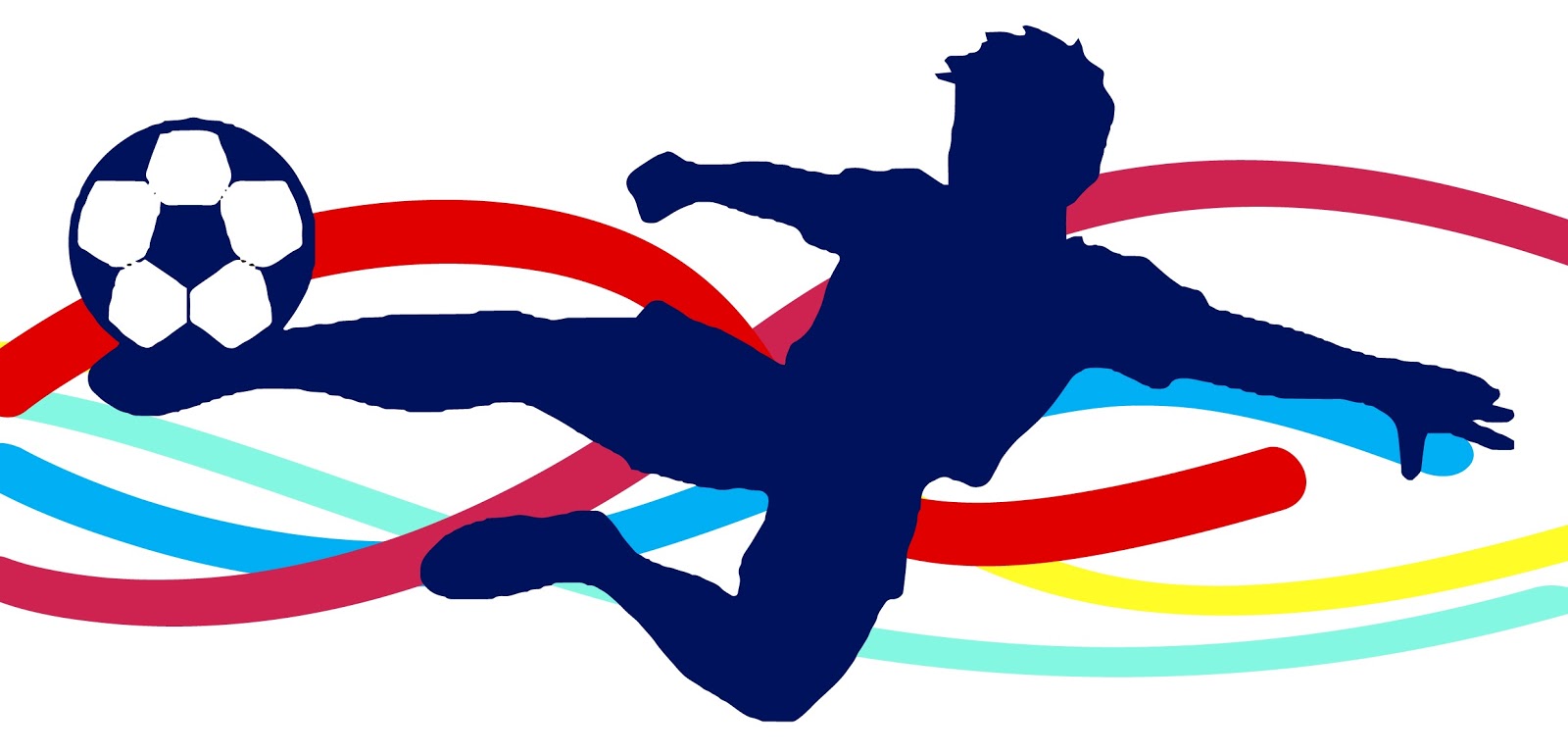 REGULAMENT CUPA ISIS LA FOTBAL – 22 decembrie 2018I. Sistemul competitionalCategorii de varsta: an 2009 / 2010 / 2011 / 2012 Sistem: 4+1echipa va avea maxim 10 jucatori de camp + 2 portariMarimea mingii: nr. 4 - 2009/2010,  nr. 3 la 2011 /2012Dimensiuni porti: 3*2mDurata jocurilor va fi de 2 reprize x 15 minute cu o pauza de 5 minute. Pe durata pauzei, echipele nu vor parasi suprafata de joc.Regula de off-side – nu se aplicaPunctajul jocurilor:Joc castigat= 3 puncteJoc terminat la egalitate=1 punctJoc pierdut= 0 puncteII. Criterii de calificareFaza grupelorIn caz de egalitate la puncte intre 2 echipe. vor intra in vigoare urmatoarele criterii de departajare:Rezultatul directGolaverajul generalNumarul mai mare de goluri marcateNumarul mai mic de goluri primiteClasamentul Fair-PlayTragere la sortiIII. Foaia de jocInainte de primul joc al competitiei, oficialii fiecarei echipe vor preda la masa organizatorilor un tabel cu datele echipei, tabel care va tine loc de foaie de arbitraj pe toata durata competitei.IV. EchipamentulToate echipele vor purta tricouri prevazute cu numar pe spate, culoare unica si aceste numere vor trebui sa coincida cu cele trecute in foaia de joc.Organizatorii recomanda jucatorilor utilizarea adidasilor de sala. Sunt interzise ghetele cu crampoane mari de iarba.V. Reguli de jocLovitura de margine se va executa cu piciorul.Schimbarile vor fi nelimitate, un jucator inlocuit poate sa reintre in joc.Mingiile ieșite în afara terenului de joc în out de poartă sau prinse de portar cu mâna (în timpul jocului) vor fi repuse în joc, de către portar, doar cu mâna.Dacă portarul nu respectă această regulă arbitrul oprește jocul și dictează repunerea mingii în joc de către portar în mod regulamentar.Nu se poate marca gol direct din lovitura de incepere a jocului.VI. PunctualitateEchipele trebuie sa fie pregatite de joc cu 15 minute inaintea startului partidei. In cazul in care la ora stabilita de incepere a jocului oricare din echipe nu este prezenta pe teren, aceasta va dispune de o perioada de 3 minute pentru a se alinia la startul partidei, in caz contrar urmand sa piarda acel joc cu scorul de 0-3.Pauzele dintre reprize au o durata de 5 minute iar echipele nu au voie sa paraseasca suprafata de joc.VII. Sanctiuni - Norme disciplinareCartonase:Un jucător care a primit două avertismente va fi eliminat din teren pe o perioadă de 2 minute. Un jucător ce a fost eliminat direct va fi exclus din teren pe o perioadă de 3 minute. Un jucător ce a fost eliminat şi după ce a reintrat, este eliminat direct, nu mai are drept de înlocuire. In perioada respectiva echipa va juca in inferioritate numerica.Clasament Fair-PlayIn caz de egalitate de puncte intre echipe,al 4-lea criteriu de calificare este clasamentul Fair-Play in care fiecare cartonas va avea o valoare negativa de puncte, astfel:cartonas galben= 1 puncteliminare dupa 2 cartonase galbene= 3 punctecartonas rosu direct = 6 punctePentru intocmirea clasamentului se va tine cont doar de foile oficiale de joc.VIII. Comportamentul echipelorDaca o echipa demonstreaza in timpul turneului o atitudine violenta (protesteaza la decizii arbitrale, duritati asupra rivalilor, proteste la adresa organizatorilor,etc.) poate fi exclusa din turneu. Delegatii echipelor vor fi direct responsabili de atitudinea si comportamentul propriilor jucatori in relatia cu arbitrii, colegii, adversarii, publicul, organizatorii si materialele ce apartin salii de sport (vestiare,banci de reverza,etc.).Organizatorii vor inspecta vestiarele impreuna cu delegatii echipelor implicate inainte si dupa fiecare joc. In cazul distrugerilor totale sau partiale ale materialelor ce apartin salii de sport (vestiare, banci de rezerva, scaune din tribuna,etc.) delegatul, echipa si persoana care a provocat distrugerile sunt direct responsabili.IX.  ArbitriiToate partidele competitiei vor fi arbitrate de arbitrii ce apartin de Asociatia Judeteana de Fotbal Constanta. Arbitrul va reprezenta autoritatea maxima pe terenul de joc si va avea puteri depline pentru a suspenda sau anula vreun joc in cazul in care va observa orice atitudine negativa din partea vreunei echipe.In cazul cluburilor cu doua echipe inscrise la aceeasi categorie de varsta, este interzisa folosirea unui jucator la ambele echipe, cu exceptia portarului!In caz contrar echipa in culpa va pierde jocul cu scorul de 0-3.X. ContestatiiOrice contestatie sau reclamatie trebuie sa fie prezentata in scris la oficialul terenului, intr-un interval de timp de maxim 3 minute de la finalizarea jocului contestat. Organizatorii nu accepta reclamatii sau contestatii scrise ce fac referire la deciziile arbitrale.XI. Acte necesare verificarii jucatoruluiLegitimatie de joc insotita de copie dupa certificatul de nastere sau  pasaport + adeverinta de la medic (apt pentru sport, activitati competitionale).Echipele scolare: carnet de note vizat 2018/2019 cu poza stampilata + copie certificate nastere + adeverinta de la medic (apt pentru sport, activitati competitionale).In cazul in care jucatorul contestat nu face dovada actelor de mai sus este considerat in culpa, prin urmare echipa sa va pierde meciul cu 0-3.Organizatorii nu se vor face responsabili de eventualele leziuni sau boli aparute in timpul turneului, la fel cum organizatorii nu se vor face responsabili de eventualele lucruri pierdute sau furate.Echipele inscrise vor accepta si lua la cunostinta acest regulament.